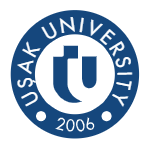 Usak University 3rd International Staff Week“Re-connection in New Era”                            6th June-10th June 2022Personal DataI hereby declare my willingness to participate in the 3rd International Staff Week organized face-to-face by Uşak University.Signed:                                                                                              Date: Note: Please submit this duly filled and signed form in pdf. Upon selection/recommendation, the Mobility Agreement would be shared for further proceeding.Name & SurnameGenderDOB:Name of UniversityFaculty/DepartmentWorking ExperienceE-mailERASMUS CODEE10219959Staff Mobility for Teaching or TrainingArea of Interest:Specify if necessary. Objectives of the mobilityAdded-value of the mobility: (in the context of the modernisation and internationalization strategies of the institutions involved):